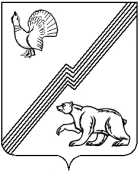 АДМИНИСТРАЦИЯ ГОРОДА ЮГОРСКАХанты-Мансийского автономного округа – Югры Р А С П О Р Я Ж Е Н И Е от 14 ноября 2012                               №  709
О внесении изменений в распоряжение  администрации города Югорска  от 03 сентября 2012 года №547	В целях внедрения программно-целевого метода бюджетного  планирования, в рамках  реализации долгосрочной  целевой программы города Югорска «Повышение эффективности бюджетных расходов города Югорска на 2011 – 2013 годы», в соответствии с постановлением  администрации города Югорска от 10.10.2012 года №2560: 	1. Внести в распоряжение администрации города Югорска «О ведомственной целевой программе «Информационное сопровождение деятельности администрации города Югорска  на 2012-2014 годы» следующие изменения:	1.1.В названии и тексте распоряжения  цифры «2012 – 2014» заменить на «2012 – 2015». 	1.2.Приложение  к распоряжению изложить в новой редакции (приложение).2. Настоящее постановление  вступает в силу после  его официального опубликования в газете «Югорский вестник».3. Опубликовать настоящее постановление в газете «Югорский вестник» и разместить на  официальном сайте администрации города Югорска.  4. Контроль за выполнением распоряжения оставляю за собой.Глава администрации города Югорска					М.И. Бодак	Приложениек постановлениюадминистрации города Югорскаот ________________№________Ведомственная целевая программа «Информационное сопровождение деятельности администрации города Югорска  на 2012-2015 годы» Югорск, 2012Паспорт ведомственной целевой программыРаздел 1. Характеристика проблемы, на решение которой  направлена ведомственная целевая программаФедеральным законом от 06.10.2003  № 131-ФЗ «Об общих принципах организации местного самоуправления в Российской Федерации» предусмотрено, что органы местного самоуправления обязаны обеспечить опубликование официальной информации для вступления в силу нормативных правовых актов местного самоуправления, проведение обсуждения проектов муниципальных правовых актов по вопросам местного значения, а также доведение до сведения населения муниципального образования информации о социально-экономическом и культурном развитии муниципального образования, о развитии его общественной инфраструктуры и иной официальной информации. Федеральным законом от 09.02.2009  № 8-ФЗ «Об обеспечении доступа к информации о деятельности государственных органов и органов местного самоуправления» предусмотрено, что органы местного самоуправления обязаны обеспечить реализацию прав граждан и организаций на доступ к информации о деятельности органов местного самоуправления, а также создать условия для обеспечения гласности и открытости принимаемых решений. Для этого органам местного самоуправления необходимо проведение целенаправленной информационной политики, направленной на более широкое освещение своей деятельности. Данная необходимость вытекает также из высокого уровня политической грамотности населения, и, как следствие, возрастающих потребностей жителей города  в информации о деятельности органов местного самоуправления города. Очевидно, что положительный эффект от деятельности органов местного самоуправления существенно снижается, если эта деятельность не обеспечена соответствующей информационной поддержкой. На сегодняшний день информационное поле города Югорска представлено пятью средствами массовой информации: 2 газетами, 2 телевидениями и одним радио.  Муниципальное унитарное предприятие «Югорский информационно-издательский центр» (сокращенное  наименование: МУП «ЮИИЦ») занимается редакционно-издательской деятельностью, изготовлением и реализацией  печатной продукции; осуществляет  информационные, рекламные, консультационные, посреднические услуги юридическим и физическим лицам; изготовление и осуществляет телевещание и выпуск  телевизионных новостей и собственных программ. Функции учредителя  предприятия и полномочия собственника имущества осуществляет департамент муниципальной собственности и градостроительства  администрации города Югорска. Организационно-правовая форма: унитарное предприятие, основанное на  праве хозяйственного  ведения. МУП «ЮИИЦ» осуществляет выпуск  периодического издания  - городской газеты «Югорский вестник», являющейся  в соответствии с  решением Думы города Югорска №63 от 12 ноября 1997 года  официальным средством массовой информации о деятельности органов местного самоуправления города Югорска.  В газете публикуются муниципальные правовые акты администрации города Югорска, проекты муниципальных правовых актов, авторские и официальные материалы о приоритетных направлениях социально-экономического развития муниципального образования.   Средний тираж городской газеты составляет 2916 экземпляров. Выходит два раза в неделю (среда, пятница). В каждом номере - актуальные новости города и округа, комментарии специалистов, опросы югорчан, интервью на тему дня, очерки и репортажи с места событий, программа телепередач. Раз в месяц выходят спецвыпуски: «Семейный вестник» и «Молодежный вестник».Телевидение «Югорск ТВ» создано в 2006 году. 17 марта в эфир вышел первый выпуск информационной программы телекомпании Югорск ТВ. В начале периодичность выхода составляла всего один раз в неделю. В настоящее время  вещание осуществляется ежедневно по будням 2 раза в сутки. Объем вещания вырос с 1 часа до 12 часов в неделю. Кроме информационной программы «Время новостей», телекомпания предлагает зрителям авторские программы «Подробности», «Позиция. Югорская неделя», «Творительный падеж», «Прогулки по городу» и другие.Градообразующим предприятием ООО «Газпром трансгаз Югорск» учреждены ведомственные  СМИ: телерадиокомпания «НОРД»  (начала вещание в 1992 г. в г. Югорске, Советском районе, а также в ряде населенных пунктов, расположенных по трассе газопроводов предприятия), еженедельник "Норд" (1996),  филиал радиостанции "Европа плюс Югорск" с круглосуточным вещанием (1995). Техническая база ТРК «Норд» - Betacam SP.  Компания  обладает профессиональным съемочным и монтажным оборудованием, в том числе обеспечивающим цифровой нелинейный монтаж, современным телецентром. Имеется возможность проводить прямые эфиры. Телекомпания имеет свои корпункты отдела “НОРД – Информ” в трассовых городах и поселках. Радиостанция «Норд – FM» круглосуточно вещает на  частоте FM 106.8. Целевая аудитория радиостанции – активное население от 18 до 55 лет. Газета «Норд» издается с сентября 1996 г. В настоящее время это еженедельник формата А3, выходящий на восемнадцати страницах. Газета предназначена для семейного чтения. В этом издании преобладают аналитические материалы самой разнообразной тематики: городские новости, новости культуры и спорта, работа предприятия «Газпром трансгаз Югорск», социальные и морально – этические проблемы, читательская почта.Основным партнером администрации города Югорска по освещению событий социально-политической жизни города  является муниципальное унитарное предприятие «Югорский информационно-издательский центр». Анализ ситуации  в информационной среде свидетельствует о  том, что в настоящее время налажено конструктивное взаимодействие  администрации  города Югорска  и  МУП «Югорский информационно-издательский центр» по координации работы в определении приоритетных тем для освещения деятельности органов местного самоуправления в газете «Югорский вестник» и «Югорск ТВ», предоставлению населению справочных материалов по социально-экономическим вопросам. Итоги социологических исследований, проведенных в городе, показывают, что  городская газета и  телевидение пользуются  большой популярностью у жителей города Югорска. Так, по результатам  последнего опроса, проведенного в 2011 году управлением информационной политики, для большинства югорчан источником получения сведений о работе администрации города Югорска являются именно местные СМИ (69%).Однако наблюдается тенденция к уменьшению объема материалов на социально-значимые темы в  городской газете «Югорский вестник». Они вытесняются  публикациями рекламного характера. Это объясняется тем, что предприятию необходимо зарабатывать собственные доходы, а большая часть доходов  формируется именно за счет рекламы. Также  газета  имеет доход от подписки и продажи печатного издания, но это небольшие средства. Редакция несколько лет подряд сдерживает рост стоимости подписки на газету «Югорский вестник», чтобы не потерять подписчиков и не уменьшить тираж, вследствие чего экономическое положение предприятия также ухудшается. Для исправления  существующей ситуации необходима финансовая поддержка МКП «ЮИИЦ» по  реализации тематических социально значимых проектов.  Также имеется необходимость в нормативном регулировании информационного освещения деятельности органов местного самоуправления муниципального образования город Югорск, что достигается за счет разработки данной Программы. Раздел 2. Основные  цели и задачиОсновная цель Программы – обеспечение информационной открытости  администрации города Югорска  и реализация права граждан  на получение полной и объективной информации о деятельности администрации города Югорска, социально-экономическом развитии муниципального образования город Югорск При реализации Программы необходимо решение следующих задач:1. организация системного  информирования населения  муниципального образования город Югорск через средства массовой информации о деятельности  администрации города Югорска, широкого и последовательного  освещения реализации приоритетных направлений  социально-экономического развития города Югорска2. повышение  уровня удовлетворенности населения деятельностью администрации города Югорска.Целевые показатели по годам реализации программы приведены в приложении №1.  Раздел 3. Программные  мероприятияДостижение поставленной цели предусмотрено посредством реализации мероприятий в соответствии с приложением 2 к настоящей программе. Комплекс мероприятий информационного характера, направленных на решение задач Программы по организации  информационного сопровождения деятельности    администрации города Югорска,  широкого   и    последовательного освещения  реализации    приоритетных    направлений социально-экономического  развития  муниципального образования включают следующее:1) опубликование  в газете «Югорский вестник» муниципальных правовых актов, обсуждение проектов  муниципальных правовых актов по вопросам местного значения,  подготовка авторских материалов о социально-экономическом и культурном  развитии муниципального образования,  о развитии общественной инфраструктуры; 2)  опубликование официальной информации о социально-экономическом и культурном  развитии муниципального образования,  о развитии общественной инфраструктуры и иной официальной информации 3) мониторинг СМИ 4) размещение в эфире телевизионного канала  «Югорск ТВ» информационно-аналитических программ, освещающих  деятельность администрации города Югорска, социально-экономическом и культурном развитии  города Югорска.5) проведение социологических опросов населения по уровню удовлетворенности населения  деятельностью администрации города ЮгорскаРаздел 4. Обоснование ресурсного обеспечения  ПрограммыФинансовое обеспечение Программы осуществляется из средств бюджета муниципального образования в общей сумме 70 869,0 тыс. руб. на реализацию мероприятий, в том числе:в 2012 году - 18 440,0 тыс. руб.в 2013 году – 17 458,0 тыс.  руб.в 2014 году – 17 476,0 тыс. руб.в 2015 году – 17 495,0 тыс. руб.Ежегодные объемы финансирования мероприятий уточняются в соответствии с бюджетными ассигнованиями, утвержденными решением Думы города Югорска о бюджете на соответствующий финансовый год.Раздел 5. Механизм реализации ведомственной целевой программыУправление ходом реализации программы осуществляет координатор программы – управление информационной политики. Координатор несет ответственность за реализацию программы, уточняет сроки реализации мероприятий и объемы их финансирования.Реализация программы осуществляется посредством заключения контрактов на выполнение работ, закупку и поставку продукции, оказание услуг  в соответствии с законодательством Российской Федерации.Оценка хода исполнения мероприятий программы основана на мониторинге ожидаемых непосредственных и конечных результатов реализации программы как сопоставление фактически достигнутых и целевых значений показателей. В соответствии с данными мониторинга по фактически достигнутым результатам реализации в программу могут быть внесены корректировки.Приложение 2Перечень мероприятий  ведомственной целевой программы«Информационное сопровождение деятельности администрации города Югорска  на 2012-2015 годы» Приложение 1Ожидаемые конечные результаты, а также  непосредственные  результаты  реализации ведомственной целевой программыНаименование программы«Информационное сопровождение деятельности администрации города Югорска  на 2012-2015 годы» Дата принятия решения о разработке ведомственной целевой программы Распоряжение администрации города Югорска   от 24 июля 2012 года №472 «О разработке ведомственных целевых программ».Дата утверждения ведомственной целевой программыЗаказчик  ведомственной целевой программыАдминистрация города ЮгорскаРазработчик ведомственной целевой программыУправление информационной политикиКоординатор ведомственной целевой программыУправление информационной политикиЦели и задачи программыЦель Программы:обеспечение информационной открытости  администрации города Югорска  и реализация права граждан  на получение полной и объективной информации о деятельности администрации города Югорска, социально-экономическом развитии муниципального образования город Югорск Задачи Программы:1. организация системного  информирования населения  муниципального образования город Югорск через средства массовой информации о деятельности  администрации города Югорска, широкого и последовательного  освещения реализации приоритетных направлений  социально-экономического развития города Югорска2.  повышение  уровня удовлетворенности населения деятельностью администрации города ЮгорскаОжидаемые непосредственные результаты  реализации ведомственной целевой программы 1. соблюдение сроков и порядка публикации муниципальных правовых актов, обсуждения проектов  муниципальных правовых актов по вопросам местного значения,  а также иной официальной информации в газете «Югорский вестник»2. увеличение количества авторских материалов о социально-экономическом и культурном  развитии муниципального образования,  о развитии общественной инфраструктуры в газете «Югорский вестник»3. увеличение количества  информационно-аналитических материалов, освещающих  деятельность администрации города Югорска, социально-экономическое и культурное развитие  города Югорска в газете «Югорский вестник»4. увеличение объема эфирного времени вещания о деятельности администрации города Югорска на телевидении «Югорск ТВ»5. увеличение количества официальной информации о социально-экономическом и культурном  развитии муниципального образования,  о развитии общественной инфраструктуры Сроки   реализации Программы2012-2015 гг.Перечень подпрограммнетОбъемы и источники финансирования ведомственной целевой программыОбщий объем финансирования из бюджета города Югорска составляет 70 869,0 тыс. руб., в том числе:в 2012 году - 18 440,0 тыс. руб.в 2013 году – 17 458,0 тыс.  руб.в 2014 году – 17 476,0 тыс. руб.в 2015 году – 17 495,0 тыс. руб.Ожидаемые конечные  результаты реализации программы ведомственной целевой программыПовышение доли граждан, положительно  оценивающих деятельность администрации города Югорска, в том числе информационную открытость, в % от общего количества опрашиваемых №Мероприятия программыИсполнительСрок выполненияФинансовые затраты на реализацию (тыс. руб.)Финансовые затраты на реализацию (тыс. руб.)Финансовые затраты на реализацию (тыс. руб.)Финансовые затраты на реализацию (тыс. руб.)Финансовые затраты на реализацию (тыс. руб.)Источник финансированияРезультативность№Мероприятия программыИсполнительСрок выполнениявсегов том числев том числев том числев том числеИсточник финансированияРезультативность№Мероприятия программыИсполнительСрок выполнениявсего2012г2013 г2014 г2015гИсточник финансированияРезультативностьЦель: обеспечение информационной открытости  администрации города Югорска  и реализация права граждан  на получение полной и объективной информации о социально-экономическом развитии муниципального образования город ЮгорскЦель: обеспечение информационной открытости  администрации города Югорска  и реализация права граждан  на получение полной и объективной информации о социально-экономическом развитии муниципального образования город ЮгорскЦель: обеспечение информационной открытости  администрации города Югорска  и реализация права граждан  на получение полной и объективной информации о социально-экономическом развитии муниципального образования город ЮгорскЦель: обеспечение информационной открытости  администрации города Югорска  и реализация права граждан  на получение полной и объективной информации о социально-экономическом развитии муниципального образования город ЮгорскЦель: обеспечение информационной открытости  администрации города Югорска  и реализация права граждан  на получение полной и объективной информации о социально-экономическом развитии муниципального образования город ЮгорскЦель: обеспечение информационной открытости  администрации города Югорска  и реализация права граждан  на получение полной и объективной информации о социально-экономическом развитии муниципального образования город ЮгорскЦель: обеспечение информационной открытости  администрации города Югорска  и реализация права граждан  на получение полной и объективной информации о социально-экономическом развитии муниципального образования город ЮгорскЦель: обеспечение информационной открытости  администрации города Югорска  и реализация права граждан  на получение полной и объективной информации о социально-экономическом развитии муниципального образования город ЮгорскЦель: обеспечение информационной открытости  администрации города Югорска  и реализация права граждан  на получение полной и объективной информации о социально-экономическом развитии муниципального образования город ЮгорскЦель: обеспечение информационной открытости  администрации города Югорска  и реализация права граждан  на получение полной и объективной информации о социально-экономическом развитии муниципального образования город ЮгорскЦель: обеспечение информационной открытости  администрации города Югорска  и реализация права граждан  на получение полной и объективной информации о социально-экономическом развитии муниципального образования город ЮгорскЗадача 1. организация системного  информирования населения  муниципального образования город Югорск через средства массовой информации о деятельности  администрации города Югорска, широкого и последовательного  освещения реализации приоритетных направлений  социально-экономического развития города ЮгорскаЗадача 1. организация системного  информирования населения  муниципального образования город Югорск через средства массовой информации о деятельности  администрации города Югорска, широкого и последовательного  освещения реализации приоритетных направлений  социально-экономического развития города ЮгорскаЗадача 1. организация системного  информирования населения  муниципального образования город Югорск через средства массовой информации о деятельности  администрации города Югорска, широкого и последовательного  освещения реализации приоритетных направлений  социально-экономического развития города ЮгорскаЗадача 1. организация системного  информирования населения  муниципального образования город Югорск через средства массовой информации о деятельности  администрации города Югорска, широкого и последовательного  освещения реализации приоритетных направлений  социально-экономического развития города ЮгорскаЗадача 1. организация системного  информирования населения  муниципального образования город Югорск через средства массовой информации о деятельности  администрации города Югорска, широкого и последовательного  освещения реализации приоритетных направлений  социально-экономического развития города ЮгорскаЗадача 1. организация системного  информирования населения  муниципального образования город Югорск через средства массовой информации о деятельности  администрации города Югорска, широкого и последовательного  освещения реализации приоритетных направлений  социально-экономического развития города ЮгорскаЗадача 1. организация системного  информирования населения  муниципального образования город Югорск через средства массовой информации о деятельности  администрации города Югорска, широкого и последовательного  освещения реализации приоритетных направлений  социально-экономического развития города ЮгорскаЗадача 1. организация системного  информирования населения  муниципального образования город Югорск через средства массовой информации о деятельности  администрации города Югорска, широкого и последовательного  освещения реализации приоритетных направлений  социально-экономического развития города ЮгорскаЗадача 1. организация системного  информирования населения  муниципального образования город Югорск через средства массовой информации о деятельности  администрации города Югорска, широкого и последовательного  освещения реализации приоритетных направлений  социально-экономического развития города ЮгорскаЗадача 1. организация системного  информирования населения  муниципального образования город Югорск через средства массовой информации о деятельности  администрации города Югорска, широкого и последовательного  освещения реализации приоритетных направлений  социально-экономического развития города ЮгорскаЗадача 1. организация системного  информирования населения  муниципального образования город Югорск через средства массовой информации о деятельности  администрации города Югорска, широкого и последовательного  освещения реализации приоритетных направлений  социально-экономического развития города Югорска1.1Опубликование  в газете «Югорский вестник» муниципальных правовых актов, подготовкаавторских материалов о социально-экономическом и культурном  развитии муниципального образования,  о развитии общественной инфраструктуры, а также иной официальной информацииМУП «ЮИИЦ»2013-201456 612,014 903,013 903,013 903,013 903,0Местный бюджет1.2Размещение официальной информации о социально-экономическом и культурном  развитии муниципального образования,  о развитии общественной инфраструктуры Управление информационной политики2013-2014Без затрат---Без затрат-1.3Мониторинг СМИУправление информационной политики2013-2014Без затрат---Без затрат-1.4Создание и размещение в эфире телевизионного канала  «Югорск ТВ» информационно-аналитических программ, освещающих  деятельность администрации города Югорска, социально-экономическом и культурном развитии  города Югорска МУП «ЮИИЦ»2013-201412 800,03 200,03 200,03 200,03 200,0Местный бюджет1.5Размещение информации о  деятельности администрации города Югорска, социально-экономическом и культурном  развитии муниципального образования  в прочих СМИ Управление информационной политики2013-20141 457,0337,0355,0373,0392,0Местный бюджетИтого по разделу 70 869,018 440,017 458,017 476,017 495,0Задача 2. повышение  уровня удовлетворенности населения деятельностью администрации города ЮгорскаЗадача 2. повышение  уровня удовлетворенности населения деятельностью администрации города ЮгорскаЗадача 2. повышение  уровня удовлетворенности населения деятельностью администрации города ЮгорскаЗадача 2. повышение  уровня удовлетворенности населения деятельностью администрации города ЮгорскаЗадача 2. повышение  уровня удовлетворенности населения деятельностью администрации города ЮгорскаЗадача 2. повышение  уровня удовлетворенности населения деятельностью администрации города ЮгорскаЗадача 2. повышение  уровня удовлетворенности населения деятельностью администрации города ЮгорскаЗадача 2. повышение  уровня удовлетворенности населения деятельностью администрации города ЮгорскаЗадача 2. повышение  уровня удовлетворенности населения деятельностью администрации города ЮгорскаЗадача 2. повышение  уровня удовлетворенности населения деятельностью администрации города ЮгорскаЗадача 2. повышение  уровня удовлетворенности населения деятельностью администрации города Югорска2.1Проведение социологических опросов населения по уровню удовлетворенности населения  деятельностью администрации города Югорска, в том числе информационной открытостьюУправление информационной политики2013-2014Без затратБез затратБез затратБез затратБез затрат-Итого по программе70 869,018 440,017 458,017 476,017 495,0№Наименование показателей результатовБазовый показатель на начало реализации программыНаименование показателя  по годамНаименование показателя  по годамНаименование показателя  по годамНаименование показателя  по годамЦелевое значение показателя на момент окончания действия  программы№Наименование показателей результатовБазовый показатель на начало реализации программы2012 г.2013 г.2014 г.2015 г.Целевое значение показателя на момент окончания действия  программыПоказатели непосредственных результатовПоказатели непосредственных результатовПоказатели непосредственных результатовПоказатели непосредственных результатовПоказатели непосредственных результатовПоказатели непосредственных результатовПоказатели непосредственных результатовПоказатели непосредственных результатов1.соблюдение сроков и порядка публикации муниципальных правовых актов, обсуждения проектов  муниципальных правовых актов по вопросам местного значения,  а также иной официальной информации в газете «Югорский вестник»Соответствует законодательствуСоответствует законодательствуВ установленные срокиВ установленные срокиВ установленные срокиОтсутствие нарушений  сроков и порядка публикации муниципальных правовых актов, обсуждения проектов  муниципальных правовых актов по вопросам местного значения,  а также иной официальной информации2.увеличение количества авторских материалов о социально-экономическом и культурном  развитии муниципального образования,  о развитии общественной инфраструктуры в газете «Югорский вестник»1991992052072102103.увеличение количества  информационно-аналитических материалов, освещающих  деятельность администрации города Югорска, социально-экономическое и культурное развитие  города Югорска в газете «Югорский вестник»3883883933963983984.увеличение объема эфирного времени вещания о деятельности администрации города Югорска на телевидении «Югорск ТВ» (мин.)8498498508518528525.увеличение количества официальной информации о социально-экономическом и культурном  развитии муниципального образования,  о развитии общественной инфраструктуры193193195200205205Показатели конечных результатовПоказатели конечных результатовПоказатели конечных результатовПоказатели конечных результатовПоказатели конечных результатовПоказатели конечных результатовПоказатели конечных результатовПоказатели конечных результатов1Доля граждан,  положительно  оценивающих деятельность администрации города Югорска, в том числе информационную  открытость,  в % от общего количества опрашиваемых73%73%75%76%77%77%